INSCRIPCIÓN CURSO MONITOR/A DE HUERTAImpartido por Susana de Eusebio, Actividades Medioambientales Crisopa los días:9, 16, 23 y 30 de Septiembre en Cabanillas de la Sierra y7, 14, 21 y 28 de Octubre en ValdemancoNOMBRE____________________________________________________________________APELLIDOS__________________________________________________________________EDAD______________TFNO. DE CONTACTO_______________________________________E-MAIL_____________________________________________________________________¿Desde dónde vienes?________________________________________________________¿Medio de transporte)___________________ ¿En caso de venir en vehículo propio, podrías compartirlo?_________________¿Qué formación tienes?______________________________________________________Experiencia laboral__________________________________________________________¿Por qué te interesa este curso?_________________________________________________________________________________________________________________________¿Quieres añadir algo?__________________________________________________________________________________________________________________________________Remitir por e-mail a: actividadescrisopa@gmail.com, antes del 1 de septiembre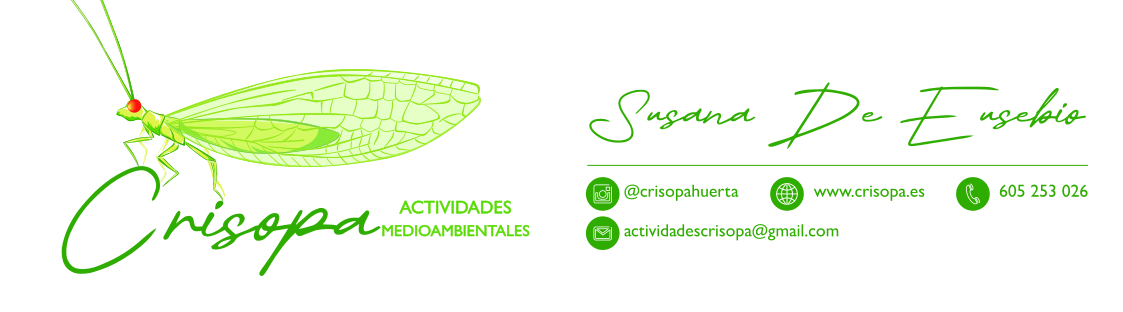 